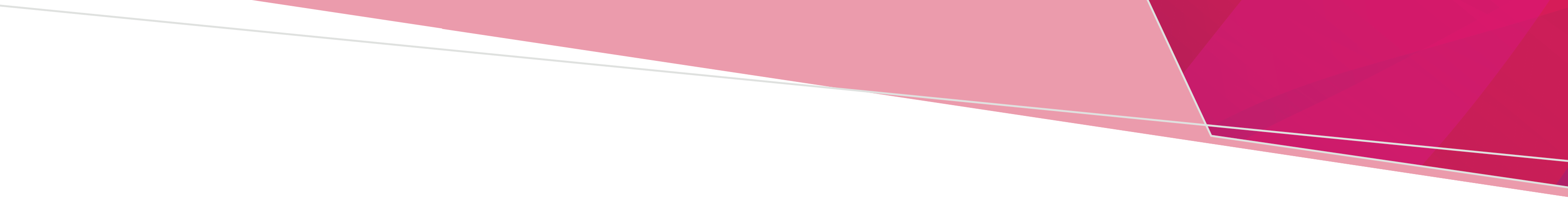 The table below provides address details for public hospitals and mulit purpose services in Victoria.Public Hospital LocationsOFFICIALHealth serviceRegion / DivisionAddressSuburbPostcode Alexandra District HealthHume12 Cooper Street Alexandra3714Alpine HealthHume30 O'Donnell AvenueMyrtleford3737Bairnsdale Regional Health ServiceGippsland122 Day StreetBairnsdale3875Bass Coast HealthGippsland235 Graham StreetWonthaggi3995Beaufort and Skipton Health ServiceGrampians28 Havelock StreetBeaufort3373Beechworth Health ServiceHume52 Sydney RoadBeechworth3747Benalla HealthHume45-63 Coster StreetBenalla3672Boort District HealthLoddon Mallee31 Kiniry StreetBoort3537Casterton Memorial HospitalBarwon South Western63-69 Russell StreetCasterton3311Castlemaine HealthLoddon Mallee142 Cornish StreetCastlemaine3450Central Gippsland Health ServiceGippsland155 Guthridge ParadeSale3850Central Highlands Rural HealthGrampiansHospital StreetDaylesford 3460Cohuna District HospitalLoddon Mallee148-155 King George Street Cohuna3568Colac Area Health Barwon South Western2-28 Connor StreetColac3250Corryong HealthHumeKiell Street Corryong3707East Grampians Health ServiceGrampiansGirdlestone StreetArarat3377East Wimmera Health ServiceGrampians52 North Western RoadSt Arnaud3478Echuca Regional HealthLoddon Mallee226 Service StreetEchuca3564Gippsland Southern Health ServiceGippsland66 Koonwarrra RoadLeongatha3953Great Ocean Road HealthBarwon South WesternAlbert StreetLorne3232Heathcote HealthLoddon Mallee39 Hospital StreetHeathcote3523Hesse Rural Health ServiceBarwon South Western8 Gosney StreetWinchelsea3241Heywood Rural HealthBarwon South Western21 Barclay StreetHeywood3304Inglewood and Districts Health ServiceLoddon MalleeHospital StreetInglewood3517Kerang District HealthLoddon Mallee13‐15 Burgoyne StreetKerang3579Kilmore District HealthHumeRutledge StreetKilmore3764Kooweerup Regional Health ServiceGippsland215-235 Rossiter RoadKoo Wee Rup3981Kyabram and District Health ServiceLoddon Mallee86-96 Fenaughty StreetKyabram3620Maldon HospitalLoddon MalleeChapel StreetMaldon3463Mallee Track Health and Community ServiceLoddon Mallee28 Britt StreetOuyen3490Mansfield District HospitalHume53 Highett StreetMansfield3722Maryborough District Health ServiceLoddon Mallee75-87 Clarendon StreetMaryborough3465Mildura Base Public HospitalLoddon MalleeOntario AvenueMildura3500Moyne Health ServicesBarwon South Western30-36 Villiers StreetPort Fairy3284Northeast Health WangarattaHumeGreen StreetWangaratta3677NCN HealthHume2 Katamatite RoadNumurkah3636Omeo District HealthGippsland12 Easton StreetOmeo3898Orbost Regional HealthGippsland104 Boundary RoadOrbost3888Portland District HealthBarwon South WesternBentinck StreetPortland3305Queen Elizabeth Centre, TheSouth Division53 Thomas StreetNoble Park 3714Robinvale District Health ServicesLoddon Mallee128 Latje RoadRobinvale3549Rochester and Elmore District Health ServiceLoddon MalleePascoe StreetRochester3561Rural Northwest HealthGrampiansDimboola RoadWarracknabeal3393Seymour HealthHume1 Bretonneux StreetSeymour3660South Gippsland HospitalGippsland87 Station RoadFoster3960South West HealthcareBarwon South WesternRyot StreetWarrnambool3280Swan Hill District HospitalLoddon MalleeSplatt StreetSwan Hill3585Tallangatta Health ServiceHume25 Barree StreetTallangatta3700Terang and Mortlake Health ServiceBarwon South Western13 Austin Avenue Terang3264Timboon and District Health Care ServiceBarwon South Western21 Hospital RoadTimboon3268Tweddle Child and Family Health ServiceWest Division53 Adelaide StreetFootscray 3011West Gippsland Healthcare GroupGippsland41 Landsborough StreetWarragul   3820West Wimmera Health ServiceGrampians43-51 Nelson StreetNhill3418Western District Health ServiceBarwon South Western20 Foster Street Hamilton 3300Yarram and District Health ServiceGippsland85 Commercial RoadYarram3971Yarrawonga District Health ServiceHume33 Piper StreetYarrawonga3730Yea and District Memorial HospitalHume45 Station StreetYea3717To receive this publication in an accessible format email Health Service Governance unit < healthservicegovernance@health.vic.gov.au>Authorised and published by the Victorian Government, 1 Treasury Place, Melbourne.© State of Victoria, Australia, Department of Health, September 2021.Available at health.vic website <health.vic.gov.au/governance>